社團法人台灣愛分享公益慈善會救助金申請表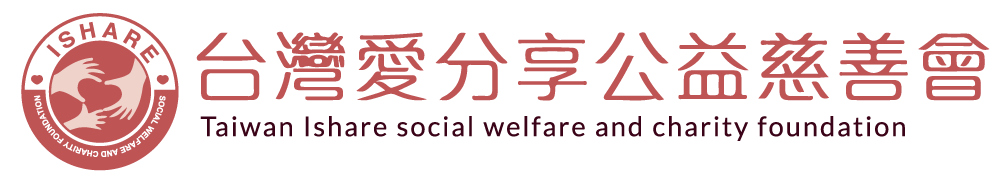 社團法人台灣愛分享公益慈善會救助金申請表社團法人台灣愛分享公益慈善會救助金申請表社團法人台灣愛分享公益慈善會救助金申請表社團法人台灣愛分享公益慈善會救助金申請表社團法人台灣愛分享公益慈善會救助金申請表社團法人台灣愛分享公益慈善會救助金申請表社團法人台灣愛分享公益慈善會救助金申請表社團法人台灣愛分享公益慈善會救助金申請表社團法人台灣愛分享公益慈善會救助金申請表社團法人台灣愛分享公益慈善會救助金申請表社團法人台灣愛分享公益慈善會救助金申請表社團法人台灣愛分享公益慈善會救助金申請表社團法人台灣愛分享公益慈善會救助金申請表社團法人台灣愛分享公益慈善會救助金申請表社團法人台灣愛分享公益慈善會救助金申請表社團法人台灣愛分享公益慈善會救助金申請表社團法人台灣愛分享公益慈善會救助金申請表社團法人台灣愛分享公益慈善會救助金申請表社團法人台灣愛分享公益慈善會救助金申請表社團法人台灣愛分享公益慈善會救助金申請表社團法人台灣愛分享公益慈善會救助金申請表社團法人台灣愛分享公益慈善會救助金申請表項目□急難□醫療□災害□喪葬□急難□醫療□災害□喪葬□急難□醫療□災害□喪葬□急難□醫療□災害□喪葬□急難□醫療□災害□喪葬□急難□醫療□災害□喪葬□急難□醫療□災害□喪葬□急難□醫療□災害□喪葬□急難□醫療□災害□喪葬□急難□醫療□災害□喪葬需求需求需求姓名性別□男 □女□男 □女□男 □女□男 □女□男 □女生日生日生日年    月  日年    月  日年    月  日年    月  日年    月  日年    月  日年齡電話H：(  )O：(  )H：(  )O：(  )H：(  )O：(  )H：(  )O：(  )H：(  )O：(  )H：(  )O：(  )H：(  )O：(  )H：(  )O：(  )手機手機 身分證字號 身分證字號 身分證字號住址通報來源通報來源通報來源保險□勞保□全民健保□人身保險□福保□學生保險□公保□農保□漁保□汽機車強制險□勞保□全民健保□人身保險□福保□學生保險□公保□農保□漁保□汽機車強制險□勞保□全民健保□人身保險□福保□學生保險□公保□農保□漁保□汽機車強制險□勞保□全民健保□人身保險□福保□學生保險□公保□農保□漁保□汽機車強制險□勞保□全民健保□人身保險□福保□學生保險□公保□農保□漁保□汽機車強制險□勞保□全民健保□人身保險□福保□學生保險□公保□農保□漁保□汽機車強制險□勞保□全民健保□人身保險□福保□學生保險□公保□農保□漁保□汽機車強制險□勞保□全民健保□人身保險□福保□學生保險□公保□農保□漁保□汽機車強制險□勞保□全民健保□人身保險□福保□學生保險□公保□農保□漁保□汽機車強制險□勞保□全民健保□人身保險□福保□學生保險□公保□農保□漁保□汽機車強制險□勞保□全民健保□人身保險□福保□學生保險□公保□農保□漁保□汽機車強制險□勞保□全民健保□人身保險□福保□學生保險□公保□農保□漁保□汽機車強制險□勞保□全民健保□人身保險□福保□學生保險□公保□農保□漁保□汽機車強制險□勞保□全民健保□人身保險□福保□學生保險□公保□農保□漁保□汽機車強制險□勞保□全民健保□人身保險□福保□學生保險□公保□農保□漁保□汽機車強制險□勞保□全民健保□人身保險□福保□學生保險□公保□農保□漁保□汽機車強制險□勞保□全民健保□人身保險□福保□學生保險□公保□農保□漁保□汽機車強制險□勞保□全民健保□人身保險□福保□學生保險□公保□農保□漁保□汽機車強制險□勞保□全民健保□人身保險□福保□學生保險□公保□農保□漁保□汽機車強制險□勞保□全民健保□人身保險□福保□學生保險□公保□農保□漁保□汽機車強制險□勞保□全民健保□人身保險□福保□學生保險□公保□農保□漁保□汽機車強制險□勞保□全民健保□人身保險□福保□學生保險□公保□農保□漁保□汽機車強制險家庭狀況婚姻：□已婚 □同居 □未婚 □分居 □喪偶 □離婚；育子　　人　 女　　人婚姻：□已婚 □同居 □未婚 □分居 □喪偶 □離婚；育子　　人　 女　　人婚姻：□已婚 □同居 □未婚 □分居 □喪偶 □離婚；育子　　人　 女　　人婚姻：□已婚 □同居 □未婚 □分居 □喪偶 □離婚；育子　　人　 女　　人婚姻：□已婚 □同居 □未婚 □分居 □喪偶 □離婚；育子　　人　 女　　人婚姻：□已婚 □同居 □未婚 □分居 □喪偶 □離婚；育子　　人　 女　　人婚姻：□已婚 □同居 □未婚 □分居 □喪偶 □離婚；育子　　人　 女　　人婚姻：□已婚 □同居 □未婚 □分居 □喪偶 □離婚；育子　　人　 女　　人婚姻：□已婚 □同居 □未婚 □分居 □喪偶 □離婚；育子　　人　 女　　人婚姻：□已婚 □同居 □未婚 □分居 □喪偶 □離婚；育子　　人　 女　　人婚姻：□已婚 □同居 □未婚 □分居 □喪偶 □離婚；育子　　人　 女　　人婚姻：□已婚 □同居 □未婚 □分居 □喪偶 □離婚；育子　　人　 女　　人婚姻：□已婚 □同居 □未婚 □分居 □喪偶 □離婚；育子　　人　 女　　人婚姻：□已婚 □同居 □未婚 □分居 □喪偶 □離婚；育子　　人　 女　　人婚姻：□已婚 □同居 □未婚 □分居 □喪偶 □離婚；育子　　人　 女　　人婚姻：□已婚 □同居 □未婚 □分居 □喪偶 □離婚；育子　　人　 女　　人婚姻：□已婚 □同居 □未婚 □分居 □喪偶 □離婚；育子　　人　 女　　人婚姻：□已婚 □同居 □未婚 □分居 □喪偶 □離婚；育子　　人　 女　　人婚姻：□已婚 □同居 □未婚 □分居 □喪偶 □離婚；育子　　人　 女　　人婚姻：□已婚 □同居 □未婚 □分居 □喪偶 □離婚；育子　　人　 女　　人婚姻：□已婚 □同居 □未婚 □分居 □喪偶 □離婚；育子　　人　 女　　人婚姻：□已婚 □同居 □未婚 □分居 □喪偶 □離婚；育子　　人　 女　　人家庭狀況就學：□幼稚園人□小學人□國中人□高中(職)人□大學人就學：□幼稚園人□小學人□國中人□高中(職)人□大學人就學：□幼稚園人□小學人□國中人□高中(職)人□大學人就學：□幼稚園人□小學人□國中人□高中(職)人□大學人就學：□幼稚園人□小學人□國中人□高中(職)人□大學人就學：□幼稚園人□小學人□國中人□高中(職)人□大學人就學：□幼稚園人□小學人□國中人□高中(職)人□大學人就學：□幼稚園人□小學人□國中人□高中(職)人□大學人就學：□幼稚園人□小學人□國中人□高中(職)人□大學人就學：□幼稚園人□小學人□國中人□高中(職)人□大學人就學：□幼稚園人□小學人□國中人□高中(職)人□大學人就學：□幼稚園人□小學人□國中人□高中(職)人□大學人就學：□幼稚園人□小學人□國中人□高中(職)人□大學人就學：□幼稚園人□小學人□國中人□高中(職)人□大學人就學：□幼稚園人□小學人□國中人□高中(職)人□大學人就學：□幼稚園人□小學人□國中人□高中(職)人□大學人就學：□幼稚園人□小學人□國中人□高中(職)人□大學人就學：□幼稚園人□小學人□國中人□高中(職)人□大學人就學：□幼稚園人□小學人□國中人□高中(職)人□大學人就學：□幼稚園人□小學人□國中人□高中(職)人□大學人就學：□幼稚園人□小學人□國中人□高中(職)人□大學人就學：□幼稚園人□小學人□國中人□高中(職)人□大學人健康□良好 □疾病名稱及造成原因：            □需人照料□需24小時照顧□良好 □疾病名稱及造成原因：            □需人照料□需24小時照顧□良好 □疾病名稱及造成原因：            □需人照料□需24小時照顧□良好 □疾病名稱及造成原因：            □需人照料□需24小時照顧□良好 □疾病名稱及造成原因：            □需人照料□需24小時照顧□良好 □疾病名稱及造成原因：            □需人照料□需24小時照顧□良好 □疾病名稱及造成原因：            □需人照料□需24小時照顧□良好 □疾病名稱及造成原因：            □需人照料□需24小時照顧□良好 □疾病名稱及造成原因：            □需人照料□需24小時照顧□良好 □疾病名稱及造成原因：            □需人照料□需24小時照顧□良好 □疾病名稱及造成原因：            □需人照料□需24小時照顧□良好 □疾病名稱及造成原因：            □需人照料□需24小時照顧□良好 □疾病名稱及造成原因：            □需人照料□需24小時照顧□良好 □疾病名稱及造成原因：            □需人照料□需24小時照顧□良好 □疾病名稱及造成原因：            □需人照料□需24小時照顧□良好 □疾病名稱及造成原因：            □需人照料□需24小時照顧□良好 □疾病名稱及造成原因：            □需人照料□需24小時照顧□良好 □疾病名稱及造成原因：            □需人照料□需24小時照顧□良好 □疾病名稱及造成原因：            □需人照料□需24小時照顧□良好 □疾病名稱及造成原因：            □需人照料□需24小時照顧□良好 □疾病名稱及造成原因：            □需人照料□需24小時照顧□良好 □疾病名稱及造成原因：            □需人照料□需24小時照顧健康□身心障礙手冊：障別　　　　等級□輕□中□重□極重度，□重大傷病卡：病名□身心障礙手冊：障別　　　　等級□輕□中□重□極重度，□重大傷病卡：病名□身心障礙手冊：障別　　　　等級□輕□中□重□極重度，□重大傷病卡：病名□身心障礙手冊：障別　　　　等級□輕□中□重□極重度，□重大傷病卡：病名□身心障礙手冊：障別　　　　等級□輕□中□重□極重度，□重大傷病卡：病名□身心障礙手冊：障別　　　　等級□輕□中□重□極重度，□重大傷病卡：病名□身心障礙手冊：障別　　　　等級□輕□中□重□極重度，□重大傷病卡：病名□身心障礙手冊：障別　　　　等級□輕□中□重□極重度，□重大傷病卡：病名□身心障礙手冊：障別　　　　等級□輕□中□重□極重度，□重大傷病卡：病名□身心障礙手冊：障別　　　　等級□輕□中□重□極重度，□重大傷病卡：病名□身心障礙手冊：障別　　　　等級□輕□中□重□極重度，□重大傷病卡：病名□身心障礙手冊：障別　　　　等級□輕□中□重□極重度，□重大傷病卡：病名□身心障礙手冊：障別　　　　等級□輕□中□重□極重度，□重大傷病卡：病名□身心障礙手冊：障別　　　　等級□輕□中□重□極重度，□重大傷病卡：病名□身心障礙手冊：障別　　　　等級□輕□中□重□極重度，□重大傷病卡：病名□身心障礙手冊：障別　　　　等級□輕□中□重□極重度，□重大傷病卡：病名□身心障礙手冊：障別　　　　等級□輕□中□重□極重度，□重大傷病卡：病名□身心障礙手冊：障別　　　　等級□輕□中□重□極重度，□重大傷病卡：病名□身心障礙手冊：障別　　　　等級□輕□中□重□極重度，□重大傷病卡：病名□身心障礙手冊：障別　　　　等級□輕□中□重□極重度，□重大傷病卡：病名□身心障礙手冊：障別　　　　等級□輕□中□重□極重度，□重大傷病卡：病名□身心障礙手冊：障別　　　　等級□輕□中□重□極重度，□重大傷病卡：病名以下欄位未填寫者，恕難核准補助以下欄位未填寫者，恕難核准補助以下欄位未填寫者，恕難核准補助以下欄位未填寫者，恕難核准補助以下欄位未填寫者，恕難核准補助以下欄位未填寫者，恕難核准補助以下欄位未填寫者，恕難核准補助以下欄位未填寫者，恕難核准補助以下欄位未填寫者，恕難核准補助以下欄位未填寫者，恕難核准補助以下欄位未填寫者，恕難核准補助以下欄位未填寫者，恕難核准補助以下欄位未填寫者，恕難核准補助以下欄位未填寫者，恕難核准補助以下欄位未填寫者，恕難核准補助以下欄位未填寫者，恕難核准補助以下欄位未填寫者，恕難核准補助以下欄位未填寫者，恕難核准補助以下欄位未填寫者，恕難核准補助以下欄位未填寫者，恕難核准補助以下欄位未填寫者，恕難核准補助以下欄位未填寫者，恕難核准補助以下欄位未填寫者，恕難核准補助已取得資源案主是否為主要經濟來源：□是　□否案主是否為主要經濟來源：□是　□否案主是否為主要經濟來源：□是　□否案主是否為主要經濟來源：□是　□否案主是否為主要經濟來源：□是　□否案主是否為主要經濟來源：□是　□否案主是否為主要經濟來源：□是　□否案主是否為主要經濟來源：□是　□否案主是否為主要經濟來源：□是　□否案主是否為主要經濟來源：□是　□否案主是否為主要經濟來源：□是　□否案主是否為主要經濟來源：□是　□否案主是否為主要經濟來源：□是　□否案主是否為主要經濟來源：□是　□否案主是否為主要經濟來源：□是　□否案主是否為主要經濟來源：□是　□否案主是否為主要經濟來源：□是　□否案主是否為主要經濟來源：□是　□否案主是否為主要經濟來源：□是　□否案主是否為主要經濟來源：□是　□否案主是否為主要經濟來源：□是　□否案主是否為主要經濟來源：□是　□否已取得資源就業紀錄□ 1.就業中(包含家人及本人)，任職公司/月薪：   □ 2.曾就業(包含家人及本人)(1)最近一次就業期間/行業/職務/公司/月薪：(2)曾經從事行業/職務/公司/月薪：□ 3.未就業(包含家人及本人)，原因：    就業紀錄□ 1.就業中(包含家人及本人)，任職公司/月薪：   □ 2.曾就業(包含家人及本人)(1)最近一次就業期間/行業/職務/公司/月薪：(2)曾經從事行業/職務/公司/月薪：□ 3.未就業(包含家人及本人)，原因：    就業紀錄□ 1.就業中(包含家人及本人)，任職公司/月薪：   □ 2.曾就業(包含家人及本人)(1)最近一次就業期間/行業/職務/公司/月薪：(2)曾經從事行業/職務/公司/月薪：□ 3.未就業(包含家人及本人)，原因：    就業紀錄□ 1.就業中(包含家人及本人)，任職公司/月薪：   □ 2.曾就業(包含家人及本人)(1)最近一次就業期間/行業/職務/公司/月薪：(2)曾經從事行業/職務/公司/月薪：□ 3.未就業(包含家人及本人)，原因：    就業紀錄□ 1.就業中(包含家人及本人)，任職公司/月薪：   □ 2.曾就業(包含家人及本人)(1)最近一次就業期間/行業/職務/公司/月薪：(2)曾經從事行業/職務/公司/月薪：□ 3.未就業(包含家人及本人)，原因：    就業紀錄□ 1.就業中(包含家人及本人)，任職公司/月薪：   □ 2.曾就業(包含家人及本人)(1)最近一次就業期間/行業/職務/公司/月薪：(2)曾經從事行業/職務/公司/月薪：□ 3.未就業(包含家人及本人)，原因：    就業紀錄□ 1.就業中(包含家人及本人)，任職公司/月薪：   □ 2.曾就業(包含家人及本人)(1)最近一次就業期間/行業/職務/公司/月薪：(2)曾經從事行業/職務/公司/月薪：□ 3.未就業(包含家人及本人)，原因：    就業紀錄□ 1.就業中(包含家人及本人)，任職公司/月薪：   □ 2.曾就業(包含家人及本人)(1)最近一次就業期間/行業/職務/公司/月薪：(2)曾經從事行業/職務/公司/月薪：□ 3.未就業(包含家人及本人)，原因：    就業紀錄□ 1.就業中(包含家人及本人)，任職公司/月薪：   □ 2.曾就業(包含家人及本人)(1)最近一次就業期間/行業/職務/公司/月薪：(2)曾經從事行業/職務/公司/月薪：□ 3.未就業(包含家人及本人)，原因：    就業紀錄□ 1.就業中(包含家人及本人)，任職公司/月薪：   □ 2.曾就業(包含家人及本人)(1)最近一次就業期間/行業/職務/公司/月薪：(2)曾經從事行業/職務/公司/月薪：□ 3.未就業(包含家人及本人)，原因：    就業紀錄□ 1.就業中(包含家人及本人)，任職公司/月薪：   □ 2.曾就業(包含家人及本人)(1)最近一次就業期間/行業/職務/公司/月薪：(2)曾經從事行業/職務/公司/月薪：□ 3.未就業(包含家人及本人)，原因：    就業紀錄□ 1.就業中(包含家人及本人)，任職公司/月薪：   □ 2.曾就業(包含家人及本人)(1)最近一次就業期間/行業/職務/公司/月薪：(2)曾經從事行業/職務/公司/月薪：□ 3.未就業(包含家人及本人)，原因：    就業紀錄□ 1.就業中(包含家人及本人)，任職公司/月薪：   □ 2.曾就業(包含家人及本人)(1)最近一次就業期間/行業/職務/公司/月薪：(2)曾經從事行業/職務/公司/月薪：□ 3.未就業(包含家人及本人)，原因：    就業紀錄□ 1.就業中(包含家人及本人)，任職公司/月薪：   □ 2.曾就業(包含家人及本人)(1)最近一次就業期間/行業/職務/公司/月薪：(2)曾經從事行業/職務/公司/月薪：□ 3.未就業(包含家人及本人)，原因：    就業紀錄□ 1.就業中(包含家人及本人)，任職公司/月薪：   □ 2.曾就業(包含家人及本人)(1)最近一次就業期間/行業/職務/公司/月薪：(2)曾經從事行業/職務/公司/月薪：□ 3.未就業(包含家人及本人)，原因：    就業紀錄□ 1.就業中(包含家人及本人)，任職公司/月薪：   □ 2.曾就業(包含家人及本人)(1)最近一次就業期間/行業/職務/公司/月薪：(2)曾經從事行業/職務/公司/月薪：□ 3.未就業(包含家人及本人)，原因：    就業紀錄□ 1.就業中(包含家人及本人)，任職公司/月薪：   □ 2.曾就業(包含家人及本人)(1)最近一次就業期間/行業/職務/公司/月薪：(2)曾經從事行業/職務/公司/月薪：□ 3.未就業(包含家人及本人)，原因：    就業紀錄□ 1.就業中(包含家人及本人)，任職公司/月薪：   □ 2.曾就業(包含家人及本人)(1)最近一次就業期間/行業/職務/公司/月薪：(2)曾經從事行業/職務/公司/月薪：□ 3.未就業(包含家人及本人)，原因：    就業紀錄□ 1.就業中(包含家人及本人)，任職公司/月薪：   □ 2.曾就業(包含家人及本人)(1)最近一次就業期間/行業/職務/公司/月薪：(2)曾經從事行業/職務/公司/月薪：□ 3.未就業(包含家人及本人)，原因：    就業紀錄□ 1.就業中(包含家人及本人)，任職公司/月薪：   □ 2.曾就業(包含家人及本人)(1)最近一次就業期間/行業/職務/公司/月薪：(2)曾經從事行業/職務/公司/月薪：□ 3.未就業(包含家人及本人)，原因：    就業紀錄□ 1.就業中(包含家人及本人)，任職公司/月薪：   □ 2.曾就業(包含家人及本人)(1)最近一次就業期間/行業/職務/公司/月薪：(2)曾經從事行業/職務/公司/月薪：□ 3.未就業(包含家人及本人)，原因：    就業紀錄□ 1.就業中(包含家人及本人)，任職公司/月薪：   □ 2.曾就業(包含家人及本人)(1)最近一次就業期間/行業/職務/公司/月薪：(2)曾經從事行業/職務/公司/月薪：□ 3.未就業(包含家人及本人)，原因：    已取得資源□親戚、朋友或社會福利團體協助：□金錢贊助，金額：  □其他：   □無□親戚、朋友或社會福利團體協助：□金錢贊助，金額：  □其他：   □無□親戚、朋友或社會福利團體協助：□金錢贊助，金額：  □其他：   □無□親戚、朋友或社會福利團體協助：□金錢贊助，金額：  □其他：   □無□親戚、朋友或社會福利團體協助：□金錢贊助，金額：  □其他：   □無□親戚、朋友或社會福利團體協助：□金錢贊助，金額：  □其他：   □無□親戚、朋友或社會福利團體協助：□金錢贊助，金額：  □其他：   □無□親戚、朋友或社會福利團體協助：□金錢贊助，金額：  □其他：   □無□親戚、朋友或社會福利團體協助：□金錢贊助，金額：  □其他：   □無□親戚、朋友或社會福利團體協助：□金錢贊助，金額：  □其他：   □無□親戚、朋友或社會福利團體協助：□金錢贊助，金額：  □其他：   □無□親戚、朋友或社會福利團體協助：□金錢贊助，金額：  □其他：   □無□親戚、朋友或社會福利團體協助：□金錢贊助，金額：  □其他：   □無□親戚、朋友或社會福利團體協助：□金錢贊助，金額：  □其他：   □無□親戚、朋友或社會福利團體協助：□金錢贊助，金額：  □其他：   □無□親戚、朋友或社會福利團體協助：□金錢贊助，金額：  □其他：   □無□親戚、朋友或社會福利團體協助：□金錢贊助，金額：  □其他：   □無□親戚、朋友或社會福利團體協助：□金錢贊助，金額：  □其他：   □無□親戚、朋友或社會福利團體協助：□金錢贊助，金額：  □其他：   □無□親戚、朋友或社會福利團體協助：□金錢贊助，金額：  □其他：   □無□親戚、朋友或社會福利團體協助：□金錢贊助，金額：  □其他：   □無□親戚、朋友或社會福利團體協助：□金錢贊助，金額：  □其他：   □無已取得資源取得政府補助□低收款、每月共元 □身障人、每月共元 □兒女人、每月共元□敬老人、每月共元 □急難救助，金額元 □其他：□無法取得政府補助或保險理賠原因(請務必說明)：□無任何補助取得政府補助□低收款、每月共元 □身障人、每月共元 □兒女人、每月共元□敬老人、每月共元 □急難救助，金額元 □其他：□無法取得政府補助或保險理賠原因(請務必說明)：□無任何補助取得政府補助□低收款、每月共元 □身障人、每月共元 □兒女人、每月共元□敬老人、每月共元 □急難救助，金額元 □其他：□無法取得政府補助或保險理賠原因(請務必說明)：□無任何補助取得政府補助□低收款、每月共元 □身障人、每月共元 □兒女人、每月共元□敬老人、每月共元 □急難救助，金額元 □其他：□無法取得政府補助或保險理賠原因(請務必說明)：□無任何補助取得政府補助□低收款、每月共元 □身障人、每月共元 □兒女人、每月共元□敬老人、每月共元 □急難救助，金額元 □其他：□無法取得政府補助或保險理賠原因(請務必說明)：□無任何補助取得政府補助□低收款、每月共元 □身障人、每月共元 □兒女人、每月共元□敬老人、每月共元 □急難救助，金額元 □其他：□無法取得政府補助或保險理賠原因(請務必說明)：□無任何補助取得政府補助□低收款、每月共元 □身障人、每月共元 □兒女人、每月共元□敬老人、每月共元 □急難救助，金額元 □其他：□無法取得政府補助或保險理賠原因(請務必說明)：□無任何補助取得政府補助□低收款、每月共元 □身障人、每月共元 □兒女人、每月共元□敬老人、每月共元 □急難救助，金額元 □其他：□無法取得政府補助或保險理賠原因(請務必說明)：□無任何補助取得政府補助□低收款、每月共元 □身障人、每月共元 □兒女人、每月共元□敬老人、每月共元 □急難救助，金額元 □其他：□無法取得政府補助或保險理賠原因(請務必說明)：□無任何補助取得政府補助□低收款、每月共元 □身障人、每月共元 □兒女人、每月共元□敬老人、每月共元 □急難救助，金額元 □其他：□無法取得政府補助或保險理賠原因(請務必說明)：□無任何補助取得政府補助□低收款、每月共元 □身障人、每月共元 □兒女人、每月共元□敬老人、每月共元 □急難救助，金額元 □其他：□無法取得政府補助或保險理賠原因(請務必說明)：□無任何補助取得政府補助□低收款、每月共元 □身障人、每月共元 □兒女人、每月共元□敬老人、每月共元 □急難救助，金額元 □其他：□無法取得政府補助或保險理賠原因(請務必說明)：□無任何補助取得政府補助□低收款、每月共元 □身障人、每月共元 □兒女人、每月共元□敬老人、每月共元 □急難救助，金額元 □其他：□無法取得政府補助或保險理賠原因(請務必說明)：□無任何補助取得政府補助□低收款、每月共元 □身障人、每月共元 □兒女人、每月共元□敬老人、每月共元 □急難救助，金額元 □其他：□無法取得政府補助或保險理賠原因(請務必說明)：□無任何補助取得政府補助□低收款、每月共元 □身障人、每月共元 □兒女人、每月共元□敬老人、每月共元 □急難救助，金額元 □其他：□無法取得政府補助或保險理賠原因(請務必說明)：□無任何補助取得政府補助□低收款、每月共元 □身障人、每月共元 □兒女人、每月共元□敬老人、每月共元 □急難救助，金額元 □其他：□無法取得政府補助或保險理賠原因(請務必說明)：□無任何補助取得政府補助□低收款、每月共元 □身障人、每月共元 □兒女人、每月共元□敬老人、每月共元 □急難救助，金額元 □其他：□無法取得政府補助或保險理賠原因(請務必說明)：□無任何補助取得政府補助□低收款、每月共元 □身障人、每月共元 □兒女人、每月共元□敬老人、每月共元 □急難救助，金額元 □其他：□無法取得政府補助或保險理賠原因(請務必說明)：□無任何補助取得政府補助□低收款、每月共元 □身障人、每月共元 □兒女人、每月共元□敬老人、每月共元 □急難救助，金額元 □其他：□無法取得政府補助或保險理賠原因(請務必說明)：□無任何補助取得政府補助□低收款、每月共元 □身障人、每月共元 □兒女人、每月共元□敬老人、每月共元 □急難救助，金額元 □其他：□無法取得政府補助或保險理賠原因(請務必說明)：□無任何補助取得政府補助□低收款、每月共元 □身障人、每月共元 □兒女人、每月共元□敬老人、每月共元 □急難救助，金額元 □其他：□無法取得政府補助或保險理賠原因(請務必說明)：□無任何補助取得政府補助□低收款、每月共元 □身障人、每月共元 □兒女人、每月共元□敬老人、每月共元 □急難救助，金額元 □其他：□無法取得政府補助或保險理賠原因(請務必說明)：□無任何補助已取得資源□收入來源(全戶所有工作人口收入)： □收入來源(全戶所有工作人口收入)： □收入來源(全戶所有工作人口收入)： □收入來源(全戶所有工作人口收入)： □收入來源(全戶所有工作人口收入)： □收入來源(全戶所有工作人口收入)： □收入來源(全戶所有工作人口收入)： □收入來源(全戶所有工作人口收入)： □收入來源(全戶所有工作人口收入)： □收入來源(全戶所有工作人口收入)： □收入來源(全戶所有工作人口收入)： □收入來源(全戶所有工作人口收入)： □收入來源(全戶所有工作人口收入)： □收入來源(全戶所有工作人口收入)： □收入來源(全戶所有工作人口收入)： □收入來源(全戶所有工作人口收入)： □收入來源(全戶所有工作人口收入)： □收入來源(全戶所有工作人口收入)： □收入來源(全戶所有工作人口收入)： □收入來源(全戶所有工作人口收入)： □收入來源(全戶所有工作人口收入)： □收入來源(全戶所有工作人口收入)： 每月生活支出本次急難/災害/喪葬/醫療總支出：醫療總支出本次急難/災害/喪葬/醫療總支出：醫療總支出本次急難/災害/喪葬/醫療總支出：醫療總支出本次急難/災害/喪葬/醫療總支出：醫療總支出本次急難/災害/喪葬/醫療總支出：醫療總支出本次急難/災害/喪葬/醫療總支出：醫療總支出本次急難/災害/喪葬/醫療總支出：醫療總支出本次急難/災害/喪葬/醫療總支出：醫療總支出本次急難/災害/喪葬/醫療總支出：醫療總支出本次急難/災害/喪葬/醫療總支出：醫療總支出本次急難/災害/喪葬/醫療總支出：醫療總支出本次急難/災害/喪葬/醫療總支出：醫療總支出本次急難/災害/喪葬/醫療總支出：醫療總支出本次急難/災害/喪葬/醫療總支出：醫療總支出本次急難/災害/喪葬/醫療總支出：醫療總支出本次急難/災害/喪葬/醫療總支出：醫療總支出本次急難/災害/喪葬/醫療總支出：醫療總支出本次急難/災害/喪葬/醫療總支出：醫療總支出本次急難/災害/喪葬/醫療總支出：醫療總支出本次急難/災害/喪葬/醫療總支出：醫療總支出本次急難/災害/喪葬/醫療總支出：醫療總支出本次急難/災害/喪葬/醫療總支出：醫療總支出每月生活支出1.住屋狀況：□自有/每月貸款金額 ：□租賃/每月房租 ：□其他：1.住屋狀況：□自有/每月貸款金額 ：□租賃/每月房租 ：□其他：1.住屋狀況：□自有/每月貸款金額 ：□租賃/每月房租 ：□其他：1.住屋狀況：□自有/每月貸款金額 ：□租賃/每月房租 ：□其他：1.住屋狀況：□自有/每月貸款金額 ：□租賃/每月房租 ：□其他：1.住屋狀況：□自有/每月貸款金額 ：□租賃/每月房租 ：□其他：1.住屋狀況：□自有/每月貸款金額 ：□租賃/每月房租 ：□其他：1.住屋狀況：□自有/每月貸款金額 ：□租賃/每月房租 ：□其他：1.住屋狀況：□自有/每月貸款金額 ：□租賃/每月房租 ：□其他：1.住屋狀況：□自有/每月貸款金額 ：□租賃/每月房租 ：□其他：1.住屋狀況：□自有/每月貸款金額 ：□租賃/每月房租 ：□其他：1.住屋狀況：□自有/每月貸款金額 ：□租賃/每月房租 ：□其他：1.住屋狀況：□自有/每月貸款金額 ：□租賃/每月房租 ：□其他：1.住屋狀況：□自有/每月貸款金額 ：□租賃/每月房租 ：□其他：1.住屋狀況：□自有/每月貸款金額 ：□租賃/每月房租 ：□其他：1.住屋狀況：□自有/每月貸款金額 ：□租賃/每月房租 ：□其他：1.住屋狀況：□自有/每月貸款金額 ：□租賃/每月房租 ：□其他：1.住屋狀況：□自有/每月貸款金額 ：□租賃/每月房租 ：□其他：1.住屋狀況：□自有/每月貸款金額 ：□租賃/每月房租 ：□其他：1.住屋狀況：□自有/每月貸款金額 ：□租賃/每月房租 ：□其他：1.住屋狀況：□自有/每月貸款金額 ：□租賃/每月房租 ：□其他：1.住屋狀況：□自有/每月貸款金額 ：□租賃/每月房租 ：□其他：每月生活支出2.勞保費/每人：     2.勞保費/每人：     2.勞保費/每人：     2.勞保費/每人：     2.勞保費/每人：     2.勞保費/每人：     7.學費支出：7.學費支出：7.學費支出：7.學費支出：7.學費支出：7.學費支出：7.學費支出：7.學費支出：7.學費支出：7.學費支出：7.學費支出：12.電話費：12.電話費：12.電話費：12.電話費：12.電話費：每月生活支出3.健保費/每人：3.健保費/每人：3.健保費/每人：3.健保費/每人：3.健保費/每人：3.健保費/每人：8.營養午餐：8.營養午餐：8.營養午餐：8.營養午餐：8.營養午餐：8.營養午餐：8.營養午餐：8.營養午餐：8.營養午餐：8.營養午餐：8.營養午餐：13.第四台：13.第四台：13.第四台：13.第四台：13.第四台：每月生活支出4.伙食支出：4.伙食支出：4.伙食支出：4.伙食支出：4.伙食支出：4.伙食支出：9.水費：9.水費：9.水費：9.水費：9.水費：9.水費：9.水費：9.水費：9.水費：9.水費：9.水費：14.菸、酒、檳榔：14.菸、酒、檳榔：14.菸、酒、檳榔：14.菸、酒、檳榔：14.菸、酒、檳榔：每月生活支出5.交通支出：5.交通支出：5.交通支出：5.交通支出：5.交通支出：5.交通支出：10.電費：10.電費：10.電費：10.電費：10.電費：10.電費：10.電費：10.電費：10.電費：10.電費：10.電費：15.其他：15.其他：15.其他：15.其他：15.其他：每月生活支出6.醫藥支出：6.醫藥支出：6.醫藥支出：6.醫藥支出：6.醫藥支出：6.醫藥支出：11.瓦斯費：11.瓦斯費：11.瓦斯費：11.瓦斯費：11.瓦斯費：11.瓦斯費：11.瓦斯費：11.瓦斯費：11.瓦斯費：11.瓦斯費：11.瓦斯費：每月總支出：每月總支出：每月總支出：每月總支出：每月總支出：		台灣愛分享公益慈善會救助金申請表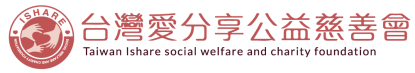 		台灣愛分享公益慈善會救助金申請表		台灣愛分享公益慈善會救助金申請表		台灣愛分享公益慈善會救助金申請表		台灣愛分享公益慈善會救助金申請表		台灣愛分享公益慈善會救助金申請表		台灣愛分享公益慈善會救助金申請表		台灣愛分享公益慈善會救助金申請表		台灣愛分享公益慈善會救助金申請表		台灣愛分享公益慈善會救助金申請表		台灣愛分享公益慈善會救助金申請表		台灣愛分享公益慈善會救助金申請表		台灣愛分享公益慈善會救助金申請表		台灣愛分享公益慈善會救助金申請表		台灣愛分享公益慈善會救助金申請表		台灣愛分享公益慈善會救助金申請表		台灣愛分享公益慈善會救助金申請表		台灣愛分享公益慈善會救助金申請表		台灣愛分享公益慈善會救助金申請表		台灣愛分享公益慈善會救助金申請表		台灣愛分享公益慈善會救助金申請表		台灣愛分享公益慈善會救助金申請表申請事由及需求申請事由及需求請說明所有家庭成員現況、經濟來源、發生急難原因及目前遭遇的困難：請說明所有家庭成員現況、經濟來源、發生急難原因及目前遭遇的困難：請說明所有家庭成員現況、經濟來源、發生急難原因及目前遭遇的困難：請說明所有家庭成員現況、經濟來源、發生急難原因及目前遭遇的困難：請說明所有家庭成員現況、經濟來源、發生急難原因及目前遭遇的困難：請說明所有家庭成員現況、經濟來源、發生急難原因及目前遭遇的困難：請說明所有家庭成員現況、經濟來源、發生急難原因及目前遭遇的困難：請說明所有家庭成員現況、經濟來源、發生急難原因及目前遭遇的困難：請說明所有家庭成員現況、經濟來源、發生急難原因及目前遭遇的困難：請說明所有家庭成員現況、經濟來源、發生急難原因及目前遭遇的困難：請說明所有家庭成員現況、經濟來源、發生急難原因及目前遭遇的困難：請說明所有家庭成員現況、經濟來源、發生急難原因及目前遭遇的困難：請說明所有家庭成員現況、經濟來源、發生急難原因及目前遭遇的困難：請說明所有家庭成員現況、經濟來源、發生急難原因及目前遭遇的困難：請說明所有家庭成員現況、經濟來源、發生急難原因及目前遭遇的困難：請說明所有家庭成員現況、經濟來源、發生急難原因及目前遭遇的困難：請說明所有家庭成員現況、經濟來源、發生急難原因及目前遭遇的困難：請說明所有家庭成員現況、經濟來源、發生急難原因及目前遭遇的困難：請說明所有家庭成員現況、經濟來源、發生急難原因及目前遭遇的困難：請說明所有家庭成員現況、經濟來源、發生急難原因及目前遭遇的困難：審查結果審查結果結果 □成案 □不成案 □補件再訪 □成案 □不成案 □補件再訪 □成案 □不成案 □補件再訪 □成案 □不成案 □補件再訪 □成案 □不成案 □補件再訪 □成案 □不成案 □補件再訪 □成案 □不成案 □補件再訪 □成案 □不成案 □補件再訪 □成案 □不成案 □補件再訪 □成案 □不成案 □補件再訪 □成案 □不成案 □補件再訪 □成案 □不成案 □補件再訪 □成案 □不成案 □補件再訪 □成案 □不成案 □補件再訪 □成案 □不成案 □補件再訪 □成案 □不成案 □補件再訪 □成案 □不成案 □補件再訪 □成案 □不成案 □補件再訪 □成案 □不成案 □補件再訪審查結果審查結果意見審查結果審查結果時間人員人員人員人員重要通知重要通知1.申請者與補助對象同意本會及轉介單位為利救助評估及後續業務執行，可以電話、家庭訪問、拍照或錄影，蒐集、處理與非營利目的利用個人資料，本會亦將同時訪問相關人士，如區村長、社工等，力求周全，如不同意及配合者，恕難提供補助。2.經查若申請者與補助對象有詐欺謊報等傳遞不實資訊或隱瞞行為，除追回補助款，亦應付法律責任。3.補助款款將列計當年度收入，並依國稅局規定寄發扣繳憑單。1.申請者與補助對象同意本會及轉介單位為利救助評估及後續業務執行，可以電話、家庭訪問、拍照或錄影，蒐集、處理與非營利目的利用個人資料，本會亦將同時訪問相關人士，如區村長、社工等，力求周全，如不同意及配合者，恕難提供補助。2.經查若申請者與補助對象有詐欺謊報等傳遞不實資訊或隱瞞行為，除追回補助款，亦應付法律責任。3.補助款款將列計當年度收入，並依國稅局規定寄發扣繳憑單。1.申請者與補助對象同意本會及轉介單位為利救助評估及後續業務執行，可以電話、家庭訪問、拍照或錄影，蒐集、處理與非營利目的利用個人資料，本會亦將同時訪問相關人士，如區村長、社工等，力求周全，如不同意及配合者，恕難提供補助。2.經查若申請者與補助對象有詐欺謊報等傳遞不實資訊或隱瞞行為，除追回補助款，亦應付法律責任。3.補助款款將列計當年度收入，並依國稅局規定寄發扣繳憑單。1.申請者與補助對象同意本會及轉介單位為利救助評估及後續業務執行，可以電話、家庭訪問、拍照或錄影，蒐集、處理與非營利目的利用個人資料，本會亦將同時訪問相關人士，如區村長、社工等，力求周全，如不同意及配合者，恕難提供補助。2.經查若申請者與補助對象有詐欺謊報等傳遞不實資訊或隱瞞行為，除追回補助款，亦應付法律責任。3.補助款款將列計當年度收入，並依國稅局規定寄發扣繳憑單。1.申請者與補助對象同意本會及轉介單位為利救助評估及後續業務執行，可以電話、家庭訪問、拍照或錄影，蒐集、處理與非營利目的利用個人資料，本會亦將同時訪問相關人士，如區村長、社工等，力求周全，如不同意及配合者，恕難提供補助。2.經查若申請者與補助對象有詐欺謊報等傳遞不實資訊或隱瞞行為，除追回補助款，亦應付法律責任。3.補助款款將列計當年度收入，並依國稅局規定寄發扣繳憑單。1.申請者與補助對象同意本會及轉介單位為利救助評估及後續業務執行，可以電話、家庭訪問、拍照或錄影，蒐集、處理與非營利目的利用個人資料，本會亦將同時訪問相關人士，如區村長、社工等，力求周全，如不同意及配合者，恕難提供補助。2.經查若申請者與補助對象有詐欺謊報等傳遞不實資訊或隱瞞行為，除追回補助款，亦應付法律責任。3.補助款款將列計當年度收入，並依國稅局規定寄發扣繳憑單。1.申請者與補助對象同意本會及轉介單位為利救助評估及後續業務執行，可以電話、家庭訪問、拍照或錄影，蒐集、處理與非營利目的利用個人資料，本會亦將同時訪問相關人士，如區村長、社工等，力求周全，如不同意及配合者，恕難提供補助。2.經查若申請者與補助對象有詐欺謊報等傳遞不實資訊或隱瞞行為，除追回補助款，亦應付法律責任。3.補助款款將列計當年度收入，並依國稅局規定寄發扣繳憑單。1.申請者與補助對象同意本會及轉介單位為利救助評估及後續業務執行，可以電話、家庭訪問、拍照或錄影，蒐集、處理與非營利目的利用個人資料，本會亦將同時訪問相關人士，如區村長、社工等，力求周全，如不同意及配合者，恕難提供補助。2.經查若申請者與補助對象有詐欺謊報等傳遞不實資訊或隱瞞行為，除追回補助款，亦應付法律責任。3.補助款款將列計當年度收入，並依國稅局規定寄發扣繳憑單。1.申請者與補助對象同意本會及轉介單位為利救助評估及後續業務執行，可以電話、家庭訪問、拍照或錄影，蒐集、處理與非營利目的利用個人資料，本會亦將同時訪問相關人士，如區村長、社工等，力求周全，如不同意及配合者，恕難提供補助。2.經查若申請者與補助對象有詐欺謊報等傳遞不實資訊或隱瞞行為，除追回補助款，亦應付法律責任。3.補助款款將列計當年度收入，並依國稅局規定寄發扣繳憑單。1.申請者與補助對象同意本會及轉介單位為利救助評估及後續業務執行，可以電話、家庭訪問、拍照或錄影，蒐集、處理與非營利目的利用個人資料，本會亦將同時訪問相關人士，如區村長、社工等，力求周全，如不同意及配合者，恕難提供補助。2.經查若申請者與補助對象有詐欺謊報等傳遞不實資訊或隱瞞行為，除追回補助款，亦應付法律責任。3.補助款款將列計當年度收入，並依國稅局規定寄發扣繳憑單。1.申請者與補助對象同意本會及轉介單位為利救助評估及後續業務執行，可以電話、家庭訪問、拍照或錄影，蒐集、處理與非營利目的利用個人資料，本會亦將同時訪問相關人士，如區村長、社工等，力求周全，如不同意及配合者，恕難提供補助。2.經查若申請者與補助對象有詐欺謊報等傳遞不實資訊或隱瞞行為，除追回補助款，亦應付法律責任。3.補助款款將列計當年度收入，並依國稅局規定寄發扣繳憑單。1.申請者與補助對象同意本會及轉介單位為利救助評估及後續業務執行，可以電話、家庭訪問、拍照或錄影，蒐集、處理與非營利目的利用個人資料，本會亦將同時訪問相關人士，如區村長、社工等，力求周全，如不同意及配合者，恕難提供補助。2.經查若申請者與補助對象有詐欺謊報等傳遞不實資訊或隱瞞行為，除追回補助款，亦應付法律責任。3.補助款款將列計當年度收入，並依國稅局規定寄發扣繳憑單。1.申請者與補助對象同意本會及轉介單位為利救助評估及後續業務執行，可以電話、家庭訪問、拍照或錄影，蒐集、處理與非營利目的利用個人資料，本會亦將同時訪問相關人士，如區村長、社工等，力求周全，如不同意及配合者，恕難提供補助。2.經查若申請者與補助對象有詐欺謊報等傳遞不實資訊或隱瞞行為，除追回補助款，亦應付法律責任。3.補助款款將列計當年度收入，並依國稅局規定寄發扣繳憑單。1.申請者與補助對象同意本會及轉介單位為利救助評估及後續業務執行，可以電話、家庭訪問、拍照或錄影，蒐集、處理與非營利目的利用個人資料，本會亦將同時訪問相關人士，如區村長、社工等，力求周全，如不同意及配合者，恕難提供補助。2.經查若申請者與補助對象有詐欺謊報等傳遞不實資訊或隱瞞行為，除追回補助款，亦應付法律責任。3.補助款款將列計當年度收入，並依國稅局規定寄發扣繳憑單。請申請人詳閱左欄重要通知後，由本人在本欄簽名或蓋章，以示瞭解與同意。請申請人詳閱左欄重要通知後，由本人在本欄簽名或蓋章，以示瞭解與同意。請申請人詳閱左欄重要通知後，由本人在本欄簽名或蓋章，以示瞭解與同意。請申請人詳閱左欄重要通知後，由本人在本欄簽名或蓋章，以示瞭解與同意。請申請人詳閱左欄重要通知後，由本人在本欄簽名或蓋章，以示瞭解與同意。請申請人詳閱左欄重要通知後，由本人在本欄簽名或蓋章，以示瞭解與同意。應檢附之資料應檢附之資料應備文件：（請依序放置並於□內打勾）□1.全戶戶籍謄本影本(含記事)□2.案主身分證正反面影本□2.中低收入戶證明書影本或家庭清寒證明（村里長發給）正本。□3.最新年度國稅局所得資料及財產歸屬資料清單正本。應備文件：（請依序放置並於□內打勾）□1.全戶戶籍謄本影本(含記事)□2.案主身分證正反面影本□2.中低收入戶證明書影本或家庭清寒證明（村里長發給）正本。□3.最新年度國稅局所得資料及財產歸屬資料清單正本。應備文件：（請依序放置並於□內打勾）□1.全戶戶籍謄本影本(含記事)□2.案主身分證正反面影本□2.中低收入戶證明書影本或家庭清寒證明（村里長發給）正本。□3.最新年度國稅局所得資料及財產歸屬資料清單正本。應備文件：（請依序放置並於□內打勾）□1.全戶戶籍謄本影本(含記事)□2.案主身分證正反面影本□2.中低收入戶證明書影本或家庭清寒證明（村里長發給）正本。□3.最新年度國稅局所得資料及財產歸屬資料清單正本。應備文件：（請依序放置並於□內打勾）□1.全戶戶籍謄本影本(含記事)□2.案主身分證正反面影本□2.中低收入戶證明書影本或家庭清寒證明（村里長發給）正本。□3.最新年度國稅局所得資料及財產歸屬資料清單正本。應備文件：（請依序放置並於□內打勾）□1.全戶戶籍謄本影本(含記事)□2.案主身分證正反面影本□2.中低收入戶證明書影本或家庭清寒證明（村里長發給）正本。□3.最新年度國稅局所得資料及財產歸屬資料清單正本。應備文件：（請依序放置並於□內打勾）□1.全戶戶籍謄本影本(含記事)□2.案主身分證正反面影本□2.中低收入戶證明書影本或家庭清寒證明（村里長發給）正本。□3.最新年度國稅局所得資料及財產歸屬資料清單正本。應備文件：（請依序放置並於□內打勾）□1.全戶戶籍謄本影本(含記事)□2.案主身分證正反面影本□2.中低收入戶證明書影本或家庭清寒證明（村里長發給）正本。□3.最新年度國稅局所得資料及財產歸屬資料清單正本。應備文件：（請依序放置並於□內打勾）□1.全戶戶籍謄本影本(含記事)□2.案主身分證正反面影本□2.中低收入戶證明書影本或家庭清寒證明（村里長發給）正本。□3.最新年度國稅局所得資料及財產歸屬資料清單正本。應備文件：（請依序放置並於□內打勾）□1.全戶戶籍謄本影本(含記事)□2.案主身分證正反面影本□2.中低收入戶證明書影本或家庭清寒證明（村里長發給）正本。□3.最新年度國稅局所得資料及財產歸屬資料清單正本。應備文件：（請依序放置並於□內打勾）□1.全戶戶籍謄本影本(含記事)□2.案主身分證正反面影本□2.中低收入戶證明書影本或家庭清寒證明（村里長發給）正本。□3.最新年度國稅局所得資料及財產歸屬資料清單正本。應備文件：（請依序放置並於□內打勾）□1.全戶戶籍謄本影本(含記事)□2.案主身分證正反面影本□2.中低收入戶證明書影本或家庭清寒證明（村里長發給）正本。□3.最新年度國稅局所得資料及財產歸屬資料清單正本。應備文件：（請依序放置並於□內打勾）□1.全戶戶籍謄本影本(含記事)□2.案主身分證正反面影本□2.中低收入戶證明書影本或家庭清寒證明（村里長發給）正本。□3.最新年度國稅局所得資料及財產歸屬資料清單正本。應備文件：（請依序放置並於□內打勾）□1.全戶戶籍謄本影本(含記事)□2.案主身分證正反面影本□2.中低收入戶證明書影本或家庭清寒證明（村里長發給）正本。□3.最新年度國稅局所得資料及財產歸屬資料清單正本。應備文件：（請依序放置並於□內打勾）□1.全戶戶籍謄本影本(含記事)□2.案主身分證正反面影本□2.中低收入戶證明書影本或家庭清寒證明（村里長發給）正本。□3.最新年度國稅局所得資料及財產歸屬資料清單正本。應備文件：（請依序放置並於□內打勾）□1.全戶戶籍謄本影本(含記事)□2.案主身分證正反面影本□2.中低收入戶證明書影本或家庭清寒證明（村里長發給）正本。□3.最新年度國稅局所得資料及財產歸屬資料清單正本。應備文件：（請依序放置並於□內打勾）□1.全戶戶籍謄本影本(含記事)□2.案主身分證正反面影本□2.中低收入戶證明書影本或家庭清寒證明（村里長發給）正本。□3.最新年度國稅局所得資料及財產歸屬資料清單正本。應備文件：（請依序放置並於□內打勾）□1.全戶戶籍謄本影本(含記事)□2.案主身分證正反面影本□2.中低收入戶證明書影本或家庭清寒證明（村里長發給）正本。□3.最新年度國稅局所得資料及財產歸屬資料清單正本。應備文件：（請依序放置並於□內打勾）□1.全戶戶籍謄本影本(含記事)□2.案主身分證正反面影本□2.中低收入戶證明書影本或家庭清寒證明（村里長發給）正本。□3.最新年度國稅局所得資料及財產歸屬資料清單正本。應備文件：（請依序放置並於□內打勾）□1.全戶戶籍謄本影本(含記事)□2.案主身分證正反面影本□2.中低收入戶證明書影本或家庭清寒證明（村里長發給）正本。□3.最新年度國稅局所得資料及財產歸屬資料清單正本。應檢附之資料應檢附之資料依申請項目，選備文件：（請依序放置並於□內打勾）●申請醫療救助者請附（限事實發生三個月內）：□1.公、私立醫院之正本診斷證明書(三個月內)及醫療費用收據（僅限健保給付之醫院或診所）□2.其他可證明文件：□重大傷病證明　□身心障礙手冊影本　□國稅局財力證明　□全家照片□ 服刑或在監證明●申請急難、災害救助者請附（限事實發生六個月內）：□1.需要急難救助事實證明文件(如火災證明、車禍事故證明、三個月內之醫師診斷證明等)□2.其他可證明文件：□重大傷病證明　□身心障礙手冊影本　□國稅局財力證明　□全家照片□ 服刑或在監證明●申請喪葬補助者請附（限事實發生三個月內、限死者家屬申請）：□1.死亡證明書□2.葬儀社收據或證明喪葬費用文件(未出殯前可先附送估價單)□3.其他可證明文件：□重大傷病證明　□身心障礙手冊影本　□國稅局財力證明　□全家照片□ 服刑或在監證明依申請項目，選備文件：（請依序放置並於□內打勾）●申請醫療救助者請附（限事實發生三個月內）：□1.公、私立醫院之正本診斷證明書(三個月內)及醫療費用收據（僅限健保給付之醫院或診所）□2.其他可證明文件：□重大傷病證明　□身心障礙手冊影本　□國稅局財力證明　□全家照片□ 服刑或在監證明●申請急難、災害救助者請附（限事實發生六個月內）：□1.需要急難救助事實證明文件(如火災證明、車禍事故證明、三個月內之醫師診斷證明等)□2.其他可證明文件：□重大傷病證明　□身心障礙手冊影本　□國稅局財力證明　□全家照片□ 服刑或在監證明●申請喪葬補助者請附（限事實發生三個月內、限死者家屬申請）：□1.死亡證明書□2.葬儀社收據或證明喪葬費用文件(未出殯前可先附送估價單)□3.其他可證明文件：□重大傷病證明　□身心障礙手冊影本　□國稅局財力證明　□全家照片□ 服刑或在監證明依申請項目，選備文件：（請依序放置並於□內打勾）●申請醫療救助者請附（限事實發生三個月內）：□1.公、私立醫院之正本診斷證明書(三個月內)及醫療費用收據（僅限健保給付之醫院或診所）□2.其他可證明文件：□重大傷病證明　□身心障礙手冊影本　□國稅局財力證明　□全家照片□ 服刑或在監證明●申請急難、災害救助者請附（限事實發生六個月內）：□1.需要急難救助事實證明文件(如火災證明、車禍事故證明、三個月內之醫師診斷證明等)□2.其他可證明文件：□重大傷病證明　□身心障礙手冊影本　□國稅局財力證明　□全家照片□ 服刑或在監證明●申請喪葬補助者請附（限事實發生三個月內、限死者家屬申請）：□1.死亡證明書□2.葬儀社收據或證明喪葬費用文件(未出殯前可先附送估價單)□3.其他可證明文件：□重大傷病證明　□身心障礙手冊影本　□國稅局財力證明　□全家照片□ 服刑或在監證明依申請項目，選備文件：（請依序放置並於□內打勾）●申請醫療救助者請附（限事實發生三個月內）：□1.公、私立醫院之正本診斷證明書(三個月內)及醫療費用收據（僅限健保給付之醫院或診所）□2.其他可證明文件：□重大傷病證明　□身心障礙手冊影本　□國稅局財力證明　□全家照片□ 服刑或在監證明●申請急難、災害救助者請附（限事實發生六個月內）：□1.需要急難救助事實證明文件(如火災證明、車禍事故證明、三個月內之醫師診斷證明等)□2.其他可證明文件：□重大傷病證明　□身心障礙手冊影本　□國稅局財力證明　□全家照片□ 服刑或在監證明●申請喪葬補助者請附（限事實發生三個月內、限死者家屬申請）：□1.死亡證明書□2.葬儀社收據或證明喪葬費用文件(未出殯前可先附送估價單)□3.其他可證明文件：□重大傷病證明　□身心障礙手冊影本　□國稅局財力證明　□全家照片□ 服刑或在監證明依申請項目，選備文件：（請依序放置並於□內打勾）●申請醫療救助者請附（限事實發生三個月內）：□1.公、私立醫院之正本診斷證明書(三個月內)及醫療費用收據（僅限健保給付之醫院或診所）□2.其他可證明文件：□重大傷病證明　□身心障礙手冊影本　□國稅局財力證明　□全家照片□ 服刑或在監證明●申請急難、災害救助者請附（限事實發生六個月內）：□1.需要急難救助事實證明文件(如火災證明、車禍事故證明、三個月內之醫師診斷證明等)□2.其他可證明文件：□重大傷病證明　□身心障礙手冊影本　□國稅局財力證明　□全家照片□ 服刑或在監證明●申請喪葬補助者請附（限事實發生三個月內、限死者家屬申請）：□1.死亡證明書□2.葬儀社收據或證明喪葬費用文件(未出殯前可先附送估價單)□3.其他可證明文件：□重大傷病證明　□身心障礙手冊影本　□國稅局財力證明　□全家照片□ 服刑或在監證明依申請項目，選備文件：（請依序放置並於□內打勾）●申請醫療救助者請附（限事實發生三個月內）：□1.公、私立醫院之正本診斷證明書(三個月內)及醫療費用收據（僅限健保給付之醫院或診所）□2.其他可證明文件：□重大傷病證明　□身心障礙手冊影本　□國稅局財力證明　□全家照片□ 服刑或在監證明●申請急難、災害救助者請附（限事實發生六個月內）：□1.需要急難救助事實證明文件(如火災證明、車禍事故證明、三個月內之醫師診斷證明等)□2.其他可證明文件：□重大傷病證明　□身心障礙手冊影本　□國稅局財力證明　□全家照片□ 服刑或在監證明●申請喪葬補助者請附（限事實發生三個月內、限死者家屬申請）：□1.死亡證明書□2.葬儀社收據或證明喪葬費用文件(未出殯前可先附送估價單)□3.其他可證明文件：□重大傷病證明　□身心障礙手冊影本　□國稅局財力證明　□全家照片□ 服刑或在監證明依申請項目，選備文件：（請依序放置並於□內打勾）●申請醫療救助者請附（限事實發生三個月內）：□1.公、私立醫院之正本診斷證明書(三個月內)及醫療費用收據（僅限健保給付之醫院或診所）□2.其他可證明文件：□重大傷病證明　□身心障礙手冊影本　□國稅局財力證明　□全家照片□ 服刑或在監證明●申請急難、災害救助者請附（限事實發生六個月內）：□1.需要急難救助事實證明文件(如火災證明、車禍事故證明、三個月內之醫師診斷證明等)□2.其他可證明文件：□重大傷病證明　□身心障礙手冊影本　□國稅局財力證明　□全家照片□ 服刑或在監證明●申請喪葬補助者請附（限事實發生三個月內、限死者家屬申請）：□1.死亡證明書□2.葬儀社收據或證明喪葬費用文件(未出殯前可先附送估價單)□3.其他可證明文件：□重大傷病證明　□身心障礙手冊影本　□國稅局財力證明　□全家照片□ 服刑或在監證明依申請項目，選備文件：（請依序放置並於□內打勾）●申請醫療救助者請附（限事實發生三個月內）：□1.公、私立醫院之正本診斷證明書(三個月內)及醫療費用收據（僅限健保給付之醫院或診所）□2.其他可證明文件：□重大傷病證明　□身心障礙手冊影本　□國稅局財力證明　□全家照片□ 服刑或在監證明●申請急難、災害救助者請附（限事實發生六個月內）：□1.需要急難救助事實證明文件(如火災證明、車禍事故證明、三個月內之醫師診斷證明等)□2.其他可證明文件：□重大傷病證明　□身心障礙手冊影本　□國稅局財力證明　□全家照片□ 服刑或在監證明●申請喪葬補助者請附（限事實發生三個月內、限死者家屬申請）：□1.死亡證明書□2.葬儀社收據或證明喪葬費用文件(未出殯前可先附送估價單)□3.其他可證明文件：□重大傷病證明　□身心障礙手冊影本　□國稅局財力證明　□全家照片□ 服刑或在監證明依申請項目，選備文件：（請依序放置並於□內打勾）●申請醫療救助者請附（限事實發生三個月內）：□1.公、私立醫院之正本診斷證明書(三個月內)及醫療費用收據（僅限健保給付之醫院或診所）□2.其他可證明文件：□重大傷病證明　□身心障礙手冊影本　□國稅局財力證明　□全家照片□ 服刑或在監證明●申請急難、災害救助者請附（限事實發生六個月內）：□1.需要急難救助事實證明文件(如火災證明、車禍事故證明、三個月內之醫師診斷證明等)□2.其他可證明文件：□重大傷病證明　□身心障礙手冊影本　□國稅局財力證明　□全家照片□ 服刑或在監證明●申請喪葬補助者請附（限事實發生三個月內、限死者家屬申請）：□1.死亡證明書□2.葬儀社收據或證明喪葬費用文件(未出殯前可先附送估價單)□3.其他可證明文件：□重大傷病證明　□身心障礙手冊影本　□國稅局財力證明　□全家照片□ 服刑或在監證明依申請項目，選備文件：（請依序放置並於□內打勾）●申請醫療救助者請附（限事實發生三個月內）：□1.公、私立醫院之正本診斷證明書(三個月內)及醫療費用收據（僅限健保給付之醫院或診所）□2.其他可證明文件：□重大傷病證明　□身心障礙手冊影本　□國稅局財力證明　□全家照片□ 服刑或在監證明●申請急難、災害救助者請附（限事實發生六個月內）：□1.需要急難救助事實證明文件(如火災證明、車禍事故證明、三個月內之醫師診斷證明等)□2.其他可證明文件：□重大傷病證明　□身心障礙手冊影本　□國稅局財力證明　□全家照片□ 服刑或在監證明●申請喪葬補助者請附（限事實發生三個月內、限死者家屬申請）：□1.死亡證明書□2.葬儀社收據或證明喪葬費用文件(未出殯前可先附送估價單)□3.其他可證明文件：□重大傷病證明　□身心障礙手冊影本　□國稅局財力證明　□全家照片□ 服刑或在監證明依申請項目，選備文件：（請依序放置並於□內打勾）●申請醫療救助者請附（限事實發生三個月內）：□1.公、私立醫院之正本診斷證明書(三個月內)及醫療費用收據（僅限健保給付之醫院或診所）□2.其他可證明文件：□重大傷病證明　□身心障礙手冊影本　□國稅局財力證明　□全家照片□ 服刑或在監證明●申請急難、災害救助者請附（限事實發生六個月內）：□1.需要急難救助事實證明文件(如火災證明、車禍事故證明、三個月內之醫師診斷證明等)□2.其他可證明文件：□重大傷病證明　□身心障礙手冊影本　□國稅局財力證明　□全家照片□ 服刑或在監證明●申請喪葬補助者請附（限事實發生三個月內、限死者家屬申請）：□1.死亡證明書□2.葬儀社收據或證明喪葬費用文件(未出殯前可先附送估價單)□3.其他可證明文件：□重大傷病證明　□身心障礙手冊影本　□國稅局財力證明　□全家照片□ 服刑或在監證明依申請項目，選備文件：（請依序放置並於□內打勾）●申請醫療救助者請附（限事實發生三個月內）：□1.公、私立醫院之正本診斷證明書(三個月內)及醫療費用收據（僅限健保給付之醫院或診所）□2.其他可證明文件：□重大傷病證明　□身心障礙手冊影本　□國稅局財力證明　□全家照片□ 服刑或在監證明●申請急難、災害救助者請附（限事實發生六個月內）：□1.需要急難救助事實證明文件(如火災證明、車禍事故證明、三個月內之醫師診斷證明等)□2.其他可證明文件：□重大傷病證明　□身心障礙手冊影本　□國稅局財力證明　□全家照片□ 服刑或在監證明●申請喪葬補助者請附（限事實發生三個月內、限死者家屬申請）：□1.死亡證明書□2.葬儀社收據或證明喪葬費用文件(未出殯前可先附送估價單)□3.其他可證明文件：□重大傷病證明　□身心障礙手冊影本　□國稅局財力證明　□全家照片□ 服刑或在監證明依申請項目，選備文件：（請依序放置並於□內打勾）●申請醫療救助者請附（限事實發生三個月內）：□1.公、私立醫院之正本診斷證明書(三個月內)及醫療費用收據（僅限健保給付之醫院或診所）□2.其他可證明文件：□重大傷病證明　□身心障礙手冊影本　□國稅局財力證明　□全家照片□ 服刑或在監證明●申請急難、災害救助者請附（限事實發生六個月內）：□1.需要急難救助事實證明文件(如火災證明、車禍事故證明、三個月內之醫師診斷證明等)□2.其他可證明文件：□重大傷病證明　□身心障礙手冊影本　□國稅局財力證明　□全家照片□ 服刑或在監證明●申請喪葬補助者請附（限事實發生三個月內、限死者家屬申請）：□1.死亡證明書□2.葬儀社收據或證明喪葬費用文件(未出殯前可先附送估價單)□3.其他可證明文件：□重大傷病證明　□身心障礙手冊影本　□國稅局財力證明　□全家照片□ 服刑或在監證明依申請項目，選備文件：（請依序放置並於□內打勾）●申請醫療救助者請附（限事實發生三個月內）：□1.公、私立醫院之正本診斷證明書(三個月內)及醫療費用收據（僅限健保給付之醫院或診所）□2.其他可證明文件：□重大傷病證明　□身心障礙手冊影本　□國稅局財力證明　□全家照片□ 服刑或在監證明●申請急難、災害救助者請附（限事實發生六個月內）：□1.需要急難救助事實證明文件(如火災證明、車禍事故證明、三個月內之醫師診斷證明等)□2.其他可證明文件：□重大傷病證明　□身心障礙手冊影本　□國稅局財力證明　□全家照片□ 服刑或在監證明●申請喪葬補助者請附（限事實發生三個月內、限死者家屬申請）：□1.死亡證明書□2.葬儀社收據或證明喪葬費用文件(未出殯前可先附送估價單)□3.其他可證明文件：□重大傷病證明　□身心障礙手冊影本　□國稅局財力證明　□全家照片□ 服刑或在監證明依申請項目，選備文件：（請依序放置並於□內打勾）●申請醫療救助者請附（限事實發生三個月內）：□1.公、私立醫院之正本診斷證明書(三個月內)及醫療費用收據（僅限健保給付之醫院或診所）□2.其他可證明文件：□重大傷病證明　□身心障礙手冊影本　□國稅局財力證明　□全家照片□ 服刑或在監證明●申請急難、災害救助者請附（限事實發生六個月內）：□1.需要急難救助事實證明文件(如火災證明、車禍事故證明、三個月內之醫師診斷證明等)□2.其他可證明文件：□重大傷病證明　□身心障礙手冊影本　□國稅局財力證明　□全家照片□ 服刑或在監證明●申請喪葬補助者請附（限事實發生三個月內、限死者家屬申請）：□1.死亡證明書□2.葬儀社收據或證明喪葬費用文件(未出殯前可先附送估價單)□3.其他可證明文件：□重大傷病證明　□身心障礙手冊影本　□國稅局財力證明　□全家照片□ 服刑或在監證明依申請項目，選備文件：（請依序放置並於□內打勾）●申請醫療救助者請附（限事實發生三個月內）：□1.公、私立醫院之正本診斷證明書(三個月內)及醫療費用收據（僅限健保給付之醫院或診所）□2.其他可證明文件：□重大傷病證明　□身心障礙手冊影本　□國稅局財力證明　□全家照片□ 服刑或在監證明●申請急難、災害救助者請附（限事實發生六個月內）：□1.需要急難救助事實證明文件(如火災證明、車禍事故證明、三個月內之醫師診斷證明等)□2.其他可證明文件：□重大傷病證明　□身心障礙手冊影本　□國稅局財力證明　□全家照片□ 服刑或在監證明●申請喪葬補助者請附（限事實發生三個月內、限死者家屬申請）：□1.死亡證明書□2.葬儀社收據或證明喪葬費用文件(未出殯前可先附送估價單)□3.其他可證明文件：□重大傷病證明　□身心障礙手冊影本　□國稅局財力證明　□全家照片□ 服刑或在監證明依申請項目，選備文件：（請依序放置並於□內打勾）●申請醫療救助者請附（限事實發生三個月內）：□1.公、私立醫院之正本診斷證明書(三個月內)及醫療費用收據（僅限健保給付之醫院或診所）□2.其他可證明文件：□重大傷病證明　□身心障礙手冊影本　□國稅局財力證明　□全家照片□ 服刑或在監證明●申請急難、災害救助者請附（限事實發生六個月內）：□1.需要急難救助事實證明文件(如火災證明、車禍事故證明、三個月內之醫師診斷證明等)□2.其他可證明文件：□重大傷病證明　□身心障礙手冊影本　□國稅局財力證明　□全家照片□ 服刑或在監證明●申請喪葬補助者請附（限事實發生三個月內、限死者家屬申請）：□1.死亡證明書□2.葬儀社收據或證明喪葬費用文件(未出殯前可先附送估價單)□3.其他可證明文件：□重大傷病證明　□身心障礙手冊影本　□國稅局財力證明　□全家照片□ 服刑或在監證明依申請項目，選備文件：（請依序放置並於□內打勾）●申請醫療救助者請附（限事實發生三個月內）：□1.公、私立醫院之正本診斷證明書(三個月內)及醫療費用收據（僅限健保給付之醫院或診所）□2.其他可證明文件：□重大傷病證明　□身心障礙手冊影本　□國稅局財力證明　□全家照片□ 服刑或在監證明●申請急難、災害救助者請附（限事實發生六個月內）：□1.需要急難救助事實證明文件(如火災證明、車禍事故證明、三個月內之醫師診斷證明等)□2.其他可證明文件：□重大傷病證明　□身心障礙手冊影本　□國稅局財力證明　□全家照片□ 服刑或在監證明●申請喪葬補助者請附（限事實發生三個月內、限死者家屬申請）：□1.死亡證明書□2.葬儀社收據或證明喪葬費用文件(未出殯前可先附送估價單)□3.其他可證明文件：□重大傷病證明　□身心障礙手冊影本　□國稅局財力證明　□全家照片□ 服刑或在監證明依申請項目，選備文件：（請依序放置並於□內打勾）●申請醫療救助者請附（限事實發生三個月內）：□1.公、私立醫院之正本診斷證明書(三個月內)及醫療費用收據（僅限健保給付之醫院或診所）□2.其他可證明文件：□重大傷病證明　□身心障礙手冊影本　□國稅局財力證明　□全家照片□ 服刑或在監證明●申請急難、災害救助者請附（限事實發生六個月內）：□1.需要急難救助事實證明文件(如火災證明、車禍事故證明、三個月內之醫師診斷證明等)□2.其他可證明文件：□重大傷病證明　□身心障礙手冊影本　□國稅局財力證明　□全家照片□ 服刑或在監證明●申請喪葬補助者請附（限事實發生三個月內、限死者家屬申請）：□1.死亡證明書□2.葬儀社收據或證明喪葬費用文件(未出殯前可先附送估價單)□3.其他可證明文件：□重大傷病證明　□身心障礙手冊影本　□國稅局財力證明　□全家照片□ 服刑或在監證明依申請項目，選備文件：（請依序放置並於□內打勾）●申請醫療救助者請附（限事實發生三個月內）：□1.公、私立醫院之正本診斷證明書(三個月內)及醫療費用收據（僅限健保給付之醫院或診所）□2.其他可證明文件：□重大傷病證明　□身心障礙手冊影本　□國稅局財力證明　□全家照片□ 服刑或在監證明●申請急難、災害救助者請附（限事實發生六個月內）：□1.需要急難救助事實證明文件(如火災證明、車禍事故證明、三個月內之醫師診斷證明等)□2.其他可證明文件：□重大傷病證明　□身心障礙手冊影本　□國稅局財力證明　□全家照片□ 服刑或在監證明●申請喪葬補助者請附（限事實發生三個月內、限死者家屬申請）：□1.死亡證明書□2.葬儀社收據或證明喪葬費用文件(未出殯前可先附送估價單)□3.其他可證明文件：□重大傷病證明　□身心障礙手冊影本　□國稅局財力證明　□全家照片□ 服刑或在監證明轉介單位資料區轉介單位資料區轉介單位資料區轉介單位資料區轉介單位資料區轉介單位資料區轉介單位資料區轉介單位資料區轉介單位資料區轉介單位資料區轉介單位資料區轉介單位資料區轉介單位資料區轉介單位資料區轉介單位資料區轉介單位資料區轉介單位資料區轉介單位資料區轉介單位資料區轉介單位資料區轉介單位資料區轉介單位資料區轉介單位公印轉介單位公印轉介單位全名正楷：公印：轉介單位全名正楷：公印：轉介單位全名正楷：公印：轉介單位全名正楷：公印：轉介單位全名正楷：公印：轉介單位全名正楷：公印：轉介單位全名正楷：公印：轉介單位全名正楷：公印：轉介單位主管簽章轉介單位主管簽章轉介單位主管簽章轉介單位主管簽章轉介單位主管簽章轉介人轉介人轉介單位公印轉介單位公印轉介單位全名正楷：公印：轉介單位全名正楷：公印：轉介單位全名正楷：公印：轉介單位全名正楷：公印：轉介單位全名正楷：公印：轉介單位全名正楷：公印：轉介單位全名正楷：公印：轉介單位全名正楷：公印：轉介單位主管簽章轉介單位主管簽章轉介單位主管簽章轉介單位主管簽章轉介單位主管簽章電話電話轉介單位公印轉介單位公印轉介單位全名正楷：公印：轉介單位全名正楷：公印：轉介單位全名正楷：公印：轉介單位全名正楷：公印：轉介單位全名正楷：公印：轉介單位全名正楷：公印：轉介單位全名正楷：公印：轉介單位全名正楷：公印：手機手機轉介單位公印轉介單位公印轉介單位全名正楷：公印：轉介單位全名正楷：公印：轉介單位全名正楷：公印：轉介單位全名正楷：公印：轉介單位全名正楷：公印：轉介單位全名正楷：公印：轉介單位全名正楷：公印：轉介單位全名正楷：公印：傳真傳真轉介單位公印轉介單位公印轉介單位全名正楷：公印：轉介單位全名正楷：公印：轉介單位全名正楷：公印：轉介單位全名正楷：公印：轉介單位全名正楷：公印：轉介單位全名正楷：公印：轉介單位全名正楷：公印：轉介單位全名正楷：公印：e-maile-mail理事長理事長理事長理事長常務監事常務監事常務監事常務監事常務監事常務監事常務監事常務監事常務監事秘書長秘書長秘書長秘書長秘書長秘書長秘書秘書秘書